   MUNICIPAL DE ARARAQUARA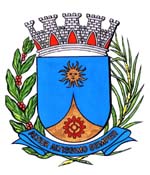   0074/16.:  EDIO LOPES:DEFERIDA.Araraquara, _________________                    _________________Indico ao  , a  de     o departamento competente, no  de proceder com urgência limpeza e reforma do Campo de Futebol e capinação do passeio público, localizado na Avenida Nossa Senhora Aparecida, na altura da Rua Reinaldo da Cruz Lacerda, no Jardim Pinheiros, desta cidade. Convém destacar que o Campo de Futebol, assim como o passeio público que permite acesso, estão tomados por mato alto e entulho.  Os moradores vizinhos reclamam que não conseguem utilizar o passeio público e que há ratos, cobras e escorpiões invadindo as casas próximas ao local. Há ainda risco de proliferação de dengue devido ao abandono em que se encontra o local, sendo tal situação agravada por tal local dar acesso à creche e ao posto do bairro.Seguem fotos em anexo.Araraquara, 07 de Janeiro de 2016.		EDIO LOPESVereador